Årsmötesprotokoll Simultima 2017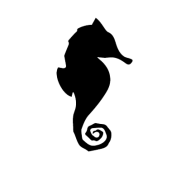 Datum: 2017–03–05 Närvarande: Ida -Mari EssbergMiranda BrandinErika JohanssonJessica Jansson (adjungeras under årsmötet mot betalning första tillgängliga bankdag).Mötets öppnande Mötet öppnas. Mötets behörighetJessica Jansson adjungeras under årsmötet mot betalning första tillgängliga bankdag. Ordinarie årsmöte ska hållas senast den 31 mars varje år. Styrelsen beslutar om tid och plats. För att vara behörigt måste föreningens medlemmar meddelas personligen (via brev, mail eller sms) minst två veckor i förväg. Vilket är genomfört. Mötet anses enhälligt av samtliga betalande medlemmar i föreningen behörigt. Mötets förklaras behörigt.Val av mötets ordförandeIda väljs enhälligt till mötesordförande.Val av mötets sekreterare Miranda väljs till mötessekreterareVal av två personer att justera protokolletJessica och Erika väljs till justerare.Styrelsens verksamhetsberättelse för förra året Året började bra där vi började med att försöka styra upp våra arbetsgrupper. Med mycket fokus på utvecklingen av sidans chattar och även med nya planer på andra sätt att få in bidrag och att marknadsföra oss emot fler och nya medlemmar för främja hobbyn chattrollspel som helhet. Men snart uppstod problem då det visade sig att vår främsta kodare Stefan inte hade tid att hjälpa oss mer, och även om vi haft flera som visat intresse har ingen lyckats fylla hans skor. Där avstannade en hel del av utvecklingen på webbfronten av sidan. Det beslutades att de gamla spelvärldarna Ravenna och Cali-Mech skulle tas bort efter förra årsmötet och det gjordes också. Det beslöts även att en ersättare i form av Hangman's Vally skulle skapas och Nina och Tobias tog sig an den uppgiften och levererade i våras världen som presenterades för våra spelare. Arbetsgrupper bildades kring Skymningsland där Jessica och Emmelie deltog i arbetet för att driva Skymningsland med uppdatering av chattrum bland annat. Vid sommaren så beslöts det att styrelsens regelbundna månadsmöten skulle ta ett uppehåll då två av styrelsens medlemmar flyttade från Göteborg för att plugga och alla i styrelsen hade svårt att mötas över sommarmånaderna. Månadsmötena återupptogs inte efter sommaren, även om förslag fanns om att hålla möten online för att inte stoppa upp arbetet för föreningen så beslöt föreningens styrelse att det inte var lämpligt och därför hölls inga styrelsemöten under hösten 2016. Hösten 2016 så flyttades äntligen hemsidan från servern One.com till servern på SpaceDump It AB hos Anders Olausson, där våra chattar har funnits ett tag innan.Ekonomisk berättelse för förra året Föreningens utgifter har bestått av hyra för serverplats och hosting hos SpaceDump IT AB, samt One.com.Då ingen ekonomisk berättelse inkommit så föreslår Ida att punkt 7 bordläggs till ett extra insatt årsmöte. Då vi lägger extra årsmöte som första övriga fråga.Revisorns berättelse för förra året Ingen berättelse från revisorn har inkommit. Punkten bordlägges till extrainsatt årsmöte.Ansvarsfrihet för förra årets styrelseÅrsmötet beslutar att det saknas tillräckligt underlag för att avgöra ansvarsfrihet, punkten bordlägges till extrainsatt årsmöte.MotionerInga motioner har inkommit. Årets verksamhetsplan Bordlägges till extrainsatt årsmöte och nya styrelsen att ordna.Årets budget och fastställande av medlemsavgiftFrågan bordläggs till extrainsatt årsmöte och nya styrelsen får uppdraget att komma med ett förslag.Val av årets styrelse Valberedningens förslag är Ida-Mari Essberg till Ordförande, Erika Johansson till Sekreterare och Miranda Brandin till Kassör.Valberedningens förslag röstas enhälligt igenom. Val av årets revisor Jessica Jansson föreslås som ny revisor. Jessica Jansson vals till ny revisor. Val av årets valberedare Ida föreslår att styrelsen valbereder sig själva i år. Årsmötet röstar igenom förslaget. ÖvrigtExtrainsatt årsmöte. Ida föreslår att det sammankallas till ett extrainsatt årsmöte den 26/3 Klockan 20:00. För att hantera punkterna 7-9, 11-12. Nya styrelsen åläggs att publicera en dagordning och formell kallelse senas 12 mars. Årsmötet bestämmer att extra inkallat årsmöte blir således 26/3 klockan 20.00Miranda föreslår att vi tills vidare avskaffar arbetsgrupperna i föreningen. Det har inte fungerat som vi ville. Om styrelsen i framtiden anser att det behövs arbetsgrupper så föreslår jag att vi låter det vara upp till styrelsen att välja att skapa och avskaffa efter behov. Årsmötet beslutar att avveckla nuvarande arbetsgrupper.Miranda föreslår att vi tills vidare tar bort Ravenna och Hangmans's Valley. Texterna bör sparas för användning vid eventuell omarbetning av världarna om det är något som nya styrelsen är intresserade av att driva. Anledningen till borttagandet är att de står tomma för det mesta. Jag vill tillägga att det funnits önskemål om en annan sorts fantasyvärld, eller en reviderad version av fantasyvärlden Ravenna och vill lämna dörren öppen för detta, samt andra former av världar att expandera Simultima med, samarbete med lajvföreningar till exempel. Jag föreslår att vi satsar vårt fokus först och främst på Skymningsland, eftersom det är där vi har våra spelare. Ida föreslår att frågan läggs upp som en motion på det extrainsatta årsmötet, och att det i så fall också kan finnas plats för två ledamöter till i styrelsen om dessa är intresserade av att driva en värld. Miranda tillägger att det bör också finnas ett spelarunderlag för att en chattvärld ska kunna drivas på chatten. Förslaget antas. Erika undrar vad som menas med föreningens budgeterade event. Det förklaras av Ida och Miranda som en ambition om att åka ut på convent och event för att marknadsföra sidan. Mötets avslutandeAvgående styrelse tackas för sitt arbete, och den nya önskas lycka till. Mötet avslutas.Justerare Jessica Jansson                                      Justerare Erika Johansson__________________________________               __________________________________